<img src="http://www.webtraxs.com/webtraxs.php?id=atlanticboltinc&st=img" alt="">Atlantic Bolt, Inc.4112 Pine Grove CircleCharlotte, NC  28206704-597-5082704-597-1741 faxsales@atlanticboltinc.comAtlantic Bolt, Inc - Pop rivetsAtlantic Bolt, Inc - Pop rivetsThis is a partial list, please call for quote.This is a partial list, please call for quote.This is a partial list, please call for quote.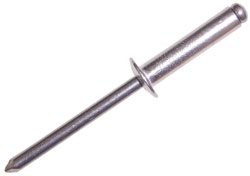  back to products page  back to products page  back to products page questions? email usquestions? email usquestions? email usItemDescriptionPRADA44           ADA44 POP RIVET        ALL ALUMINUM                  PRADA44Y            ADA44 YELLOW POP RIVET        ALL ALUMINUM                  PRADA46             ADA46 POP RIVET               ALL ALUMINUM                  PRADA46W            ADA46 WHITE POP RIVET         ALL ALUMINUM WHITE BODY       PRADA610            ADA610 POP RIVET              ALL ALUMINUM                  PRADA64             ADA64 POP RIVET               ALL ALUMINUM                  PRADA68             ADA68 POP RIVET               ALL ALUMINUM                  PRADS44             ADS44 POP RIVET               ALUMINUM & STEEL              PRADS44B            ADS44 BLACK POP RIVET         ALUMINUM & STEEL              PRADS44BZ           ADS44 BRONZE POP RIVET        ALUMINUM & STEEL              PRADS44R            ADS44 RED POP RIVET           ALUMINUM & STEEL              PRADS44Y            ADS44 YELLOW POP RIVET        ALUMINUM & STEEL              PRADS46             ADS46 POP RIVET               ALUMINUM & STEEL              PRADS46B            ADS46 BLACK POP RIVET         ALUMINUM & STEEL              PRADS66             ADS66 POP RIVET               ALUMINUM & STEEL              PRSDS42             SDS42 POP RIVET               ALL STEEL                     PRSDS43             SDS43 POP RIVET               ALL STEEL                     PRSDS44             SDS44 POP RIVET               ALL STEEL                     PRSDS610            SDS610 POP RIVET              ALL STEEL                     